China – 2015 - Aline Vitti – monitora PEEGRelógio da população da China22-10-2015 14:48:55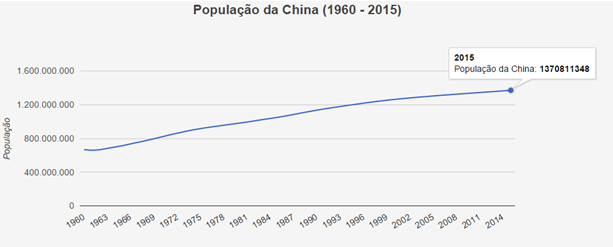 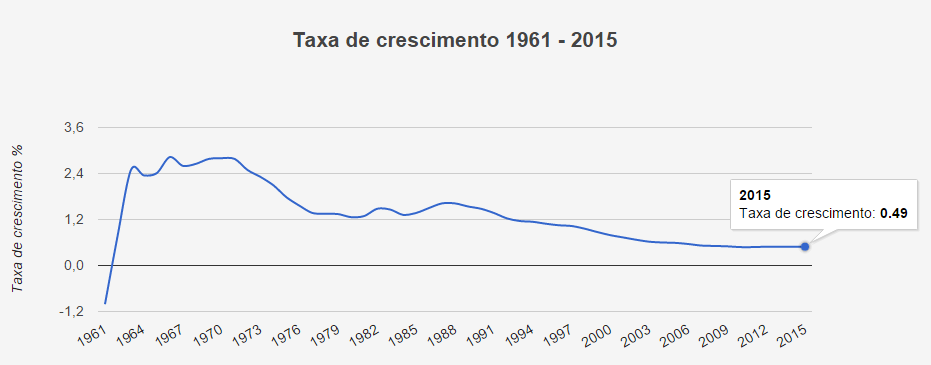 História população da Chinahttp://countrymeters.info/pt/China	A política de filho único foi introduzida em 1980 - é uma política temporária para evitar o crescimento populacional e até 2011 evitou em torno de  400 milhões de nascidos nos últimos anos, porém essa medida trás uma série de efeitos colaterais como abortos seletivos e um rápido envelhecimento populacional.http://internacional.estadao.com.br/noticias/geral,populacao-da-china-chega-a-1-34-bilhao,712136	Até 2010, o PIB (Produto Interno Bruto, a soma de bens e serviços produzidos por um país) cresceu em média 10% ao ano durante três décadas.	Mas desde então a atividade econômica perdeu força. Em 2014, a economia chinesa cresceu 7,4%. Segundo a previsão mais recente do Fundo Monetário Internacional (FMI), o PIB do país deve registrar alta de 6,8% em 2015 e 6,3% em 2016.	No ano passado, investimentos respondiam por 48% do PIB, segundo estimativas do FMI. Para efeitos de comparação, no mesmo período, no Brasil, essa proporção era de 19,7%, abaixo do que os especialistas recomendam para um crescimento sustentável da economia (em torno de 25%).Há sempre um risco com os investimentos em larga escala: alguns projetos podem ser antieconômicos.Forte investimento em construção, por exemplo, pode criar instabilidade nos preços dos imóveis, e, há também o limite de oferta de novos trabalhadores que saem do campo em direção às cidades.	O FMI alertou que a China poderia enfrentar uma escassez de trabalhadores, parcialmente por causa da política de filho único vigente no país. 	A China é, ainda, o terceiro maior mercado para a União Europeia (formada por 28 países) e o quarto principal destino das vendas do Reino Unido e dos Estados Unidos. Dependendo de como se analisam os números, a ela é hoje a maior ou segunda maior economia do planeta. A variação se deve ao fato de que, para comparar o tamanho de economias, é preciso converter os números em uma mesma moeda.Normalmente, a divisa usada é o dólar americano, e há duas maneiras que os economistas fazem isso.Uma é converter valores usando a taxa de câmbio; a outra consiste em um método chamado paridade do poder de compra (PPP, na sigla em inglês), que tende a ser mais preciso, pois corrige as distorções de preço.No ano passado, a China ultrapassou os Estados Unidos em paridade do poder de compra. Se a primeira medida for usada, contudo, o gigante asiático ainda permanece em segundo lugar. Por essa ótica, a economia chinesa vale cerca de US$ 10 trilhões (R$ 30 trilhões).Para efeitos de comparação, os valores são de US$ 17,4 trilhões para os EUA, US$ 4,6 trilhões para o Japão, US$ 4 trilhões para a Alemanha e US$ 3 trilhões para o Reino Unido. Na lista, o Brasil aparece com US$ 2,3 trilhões.Em termos per capita ─ o que dá uma indicação mais clara do que aconteceu com os padrões de vida ─ a China avançou 1.300% de 1980 a 2010. É preciso salientar, no entanto, que nesses termos, a China ainda permanece muito distante dos países ricos. O PIB do país pode ser muito alto, mas sua população é imensa. Em PPP, o PIB da China por pessoa equivale a um quarto do dos Estados Unidos e a um terço do Reino Unido. Também é menor do que o do Brasil.http://www.bbc.com/portuguese/noticias/2015/05/150508_china_desaceleracao_lgbO grande número de habitantes faz com que o PIB per capita seja baixo de US$ 6,8. (BANCO MUNDIAL, 2015).https://www.google.com.br/url?sa=t&rct=j&q=&esrc=s&source=web&cd=2&ved=0CCIQFjABahUKEwjehpne2NvIAhWFhZAKHbsSCMk&url=http%3A%2F%2Fwww.brsa.org.br%2Ffotos%2Fartigo1-2015-06-08-20-10-54.docx&usg=AFQjCNHRW6pj43BfxKqtt27inOlfp0R2tQ&bvm=bv.105841590,d.Y2I&cad=rja	Cidades mais populosas na China.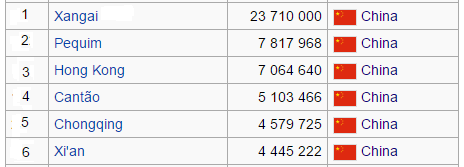 https://pt.wikipedia.org/wiki/Lista_das_cidades_mais_populosas_da_%C3%81sia	Os dados do Escritório de Estatísticas, que não incluem Hong Kong nem Macau, revelaram que 749 milhões de habitantes residem em áreas urbanas, o que representa 54,77% da população chinesa.http://www.efe.com/efe/brasil/sociedade/china-superou-1-367-bilh-o-de-habitantes-em-2014/50000246-2547318Clima da china: de montanha (O e SO), árido frio (N, NO e centro), de monção (litoral S)Cidades da china (principais): Xangai, Pequim (Beijing), Tianjin; Shenyang, Wuhan, Guangzou (Cantão), NanquimRegião especial administrativa: Hong KongComposição da população: chineses han 91,6%; grupos étnicos minoritários 5,1% (chuans, manchus, uigures, huis, yis, duias, tibetanos, mongóis, miaos, puyis, dongues, iaos, coreanos, bais, hanis, cazaques, dais, lis), outros 3,3% (dados de 2012).Idiomas:  mandarim (principal), dialetos regionais (principais: min, vu, cantonês).Religiões: sem religião (40,1%), crenças populares chinesas (28,9%), budismo (8,6%), ateísmo (7,5%), cristianismo (9%), crenças tradicionais (4,3%), islamismo (1,6%) - dados do ano de 2013.Densidade demográfica: 145,6 hab./km2 (estimativa dezembro de 2014)Crescimento demográfico: 0,6% por ano (entre 2010 e 2015)Taxa de analfabetismo: 4,9% (dados de 2014).Renda per capita:  US$ 7.428 (ano de 2014). IDH: 0,719 (Pnud 2013) - médioProdutos Agrícolas: arroz, batata-doce, trigo, milho, soja, cana-de-açúcar, tabaco, algodão em pluma, batata, juta, legumes e verduras.Pecuária: eqüinos, bovinos, búfalos, camelos, suínos, ovinos, caprinos, aves.Mineração: carvão, petróleo, chumbo, minério de ferro, enxofre, zinco, bauxita, asfalto natural, estanho, fosforito.Indústria: têxtil (algodão), materiais de construção (cimento), siderúrgica (aço), equipamentos eletrônicos.Exportações (ano de 2014): US$ 2,342 trilhõesImportações (ano de 2014): US$ 1,962 trilhão RELAÇÕES INTERNACIONAIS:Banco Mundial, FMI, Apec, OMC, ONUhttp://www.suapesquisa.com/paises/china/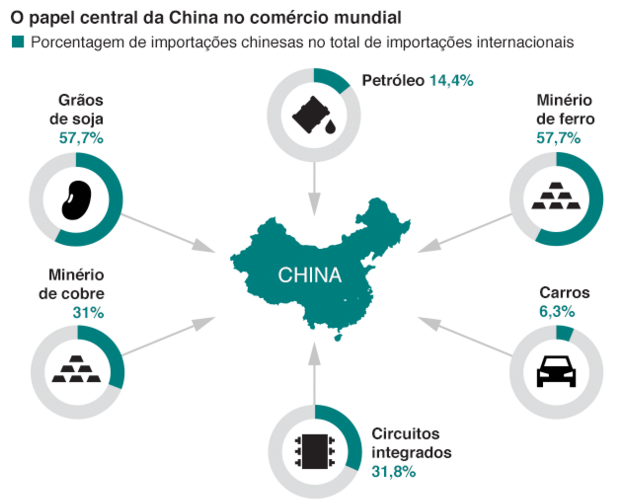 http://www.bbc.com/portuguese/noticias/2015/08/150826_china_economia_razoes_hbAlém do alto índice de poluição das águas, houve uma diminuição drástica da biodiversidade aquática, responsabilizando as atividades industriais e a pesca predatória. Um relatório de  pesquisa revela que pelo menos 80% da população de corais e recifes no litoral chinês desapareceu nos últimos 30 anos	Apenas no golfo de Bohai (localizado no Nordeste da China), 2,8 bilhões de toneladas de água poluída são lançadas ao mar anualmente, além de mais de 700 mil toneladas de detritos e resíduos tóxicos, com grande concentração de metais pesados.	Trazendo efeitos colaterais aos pescadores do litoral chinês que em sua quase totalidade têm quantidade acima do normal de metais pesados no corpo, com destaque para as altas concentrações de chumbo, mercúrio e arsênio. Além do grande volume de água poluída já ter atingido diversos lençóis freáticos, contaminando fontes de água potável em várias zonas litorâneashttps://www.epochtimes.com.br/custos-ambientais-do-crescimento-economico-chines/#.ViwBgX6rTIU29/07/2014 01h42 - Atualizado em 29/07/2014 19h15	Poluição agrava doenças de milhares de pessoas no território chinês. Um dos motivos é o carvão mineral, fonte de 80% da matriz energética.Foi nesse período que a China ultrapassou os Estados Unidos como o maior poluidor do planeta e principal vilão do aquecimento global.A China tem mais de 1,354 bilhão de habitantes, e 52% deles estão nas cidades (711.820.000). 	O país hoje tem mais carros que os Estados Unidos e, a cada mês, são licenciados e emplacados mais 1 milhão de veículos. Onde toda essa frota consome 80 milhões de toneladas de gasolina por ano e 180 milhões de toneladas de óleo diesel.	O ar de Pequim é denso, pesado. Uma mistura de poeira, fumaça e partículas em suspensão. No inverno de 2014, no auge da poluição, respirar por um dia em Pequim teve o mesmo efeito que fumar um maço e meio de cigarros.	Especialistas em saúde calculam que aproximadamente 500 mil chineses morram a cada ano em consequência de doenças causadas ou agravadas pela poluição do ar.	Para começar, o governo chinês decidiu fechar 50 mil fornos a carvão, modernizar as termelétricas, incentivar a energia solar e a eólica, retirar 6 milhões de veículos considerados ineficientes das ruas. Além disso, pretende acelerar o plantio de árvores em uma área equivalente a trezentos e 30 mil campos de futebol ainda este ano, e aprovou alterações da lei de proteção ambiental para dar mais poder aos fiscais.	O governo pretende gastar: US$ 300 bilhões contra a poluição do ar; US$ 340 bilhões até 2020 na limpeza da água. E ainda mais: nas três regiões mais afetadas (Hebel, Tianjin e Pequim).http://g1.globo.com/jornal-da-globo/noticia/2014/07/china-investe-para-ganhar-guerra-contra-poluicao-em-todo-o-pais.htmlUm exemplo que ilustra o tamanho do mercado e da escala de produção diz respeito à produção anual de aço bruto: a China produz cerca de 420 milhões de toneladas, enquanto o Brasil produz 31 milhões (NONNENBERG, 2010).	Em outubro de 2013, Harbin, cidade de 10,6 milhões de habitantes, teve de paralisar suas atividades por causa de níveis de poluição superiores ao recorde do ano. 	As autoridades de Pequim emitiram seu primeiro alerta de smog de 2014, disparado quando o índice de partículas inaláveis finas (menores que 2,5 mícrons), associadas a graves doenças respiratórias, supera 500 microgramas por metro cúbico, 20 vezes mais do que a Organização Mundial da Saúde recomendahttp://www.brasil247.com/pt/247/revista_oasis/146824/China-a-grande-poluidora-Nuvens-espessas-de-polui%C3%A7%C3%A3o-abafam-os-c%C3%A9us-chineses.htmEm uma entrevista uma britânica de 34 anos, mãe de duas crianças. "Não me sinto segura em deixar meu filho de dois anos de idade brincar ao ar livre. A poluição limita as atividades que se pode fazer como família." em Pequim	Os pais estão preocupados com os efeitos de longo prazo da exposição de seus filhos à poluição. Muitos lembram do fenômeno apelidado de "arpocalipse" no ano passado, quando uma nuvem marrom de poeira pairou no céu da capital chinesa por semanas.	Reagindo à indignação coletiva, o premiê Li Keqiang prometeu "lutar na guerra contra a poluição". Sistemas de monitoramento foram lançados em várias cidades. Um estudo da OMS afirma que a poluição do ar contribuiu para 1,2 milhão de mortes prematuras na China em 2010 - 40% do total global.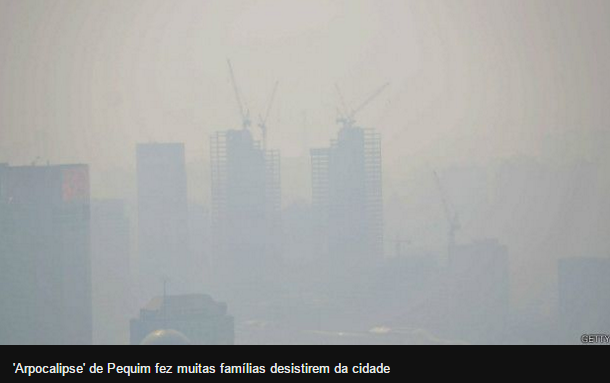 	Para tentar amenizar seu problema imediato para evasão de mão de obra, como salários generosos e pagam passagens aos executivos para que suas famílias possam morar em lugares menos poluídos e Escritórios e casas têm sistemas sofisticados de filtros de ar. Máscaras contra poluição são distribuídas no ambiente de trabalho.http://www.bbc.com/portuguese/noticias/2015/01/141020_vert_fut_poluicao_pequim_dg.shtmlinformações adicionais:http://www.coladaweb.com/economia/a-china-na-economia-internacionalhttp://g1.globo.com/economia/agronegocios/noticia/2015/08/china-lidera-importacoes-de-produtos-agropecuarios-do-brasil-em-julho.htmlhttp://www.agricultura.gov.br/comunicacao/noticias/2015/07/china-e-o-principal-destino-das-exportacoes-brasileiras-do-agronegocio-no-1-semestre1 376 197 141Popoulação atual714 497 094População masculina atual (51.9%)661 700 047População feminina atual (48.1%)13 399 067Nascidos neste ano28 075Nascidos hoje7 664 397Mortes este ano16 059Mortes hoje-348 877Migração líquida este ano-731Migração líquida hoje5 385 793Crescimento da população este ano11 285Crescimento da população hojeAnoPopulaçãoTaxa de crescimento1960667 070 000N/A %1961660 330 000-1.01 %1962665 770 0000.82 %1963682 335 0002.49 %1964698 355 0002.35 %1965715 185 0002.41 %1966735 400 0002.83 %1967754 550 0002.60 %1968774 510 0002.65 %1969796 025 0002.78 %1970818 315 0002.80 %1971841 105 0002.78 %1972862 030 0002.49 %1973881 940 0002.31 %1974900 350 0002.09 %1975916 395 0001.78 %1976930 685 0001.56 %1977943 455 0001.37 %1978956 165 0001.35 %1979969 005 0001.34 %1980981 235 0001.26 %1981993 885 0001.29 %19821 008 630 0001.48 %19831 023 310 0001.46 %19841 036 825 0001.32 %19851 051 040 0001.37 %19861 066 790 0001.50 %19871 084 035 0001.62 %19881 101 630 0001.62 %19891 118 650 0001.54 %19901 135 185 0001.48 %19911 150 780 0001.37 %19921 164 970 0001.23 %19931 178 440 0001.16 %19941 191 835 0001.14 %19951 204 855 0001.09 %19961 217 550 0001.05 %19971 230 075 0001.03 %19981 241 935 0000.96 %19991 252 735 0000.87 %20001 262 645 0000.79 %20011 271 850 0000.73 %20021 280 400 0000.67 %20031 288 400 0000.62 %20041 296 075 0000.60 %20051 303 720 0000.59 %20061 311 020 0000.56 %20071 317 885 0000.52 %20081 324 655 0000.51 %20091 331 260 0000.50 %20101 337 705 0000.48 %20111 344 130 0000.48 %20121 350 695 0000.49 %20131 357 367 4330.49 %20141 364 072 8280.49 %20151 370 811 3480.49 %